.Intro 88 CountSequance of dace: A-A TAG-B-B-A(24)-A-A-TAG-BA  (64 COUNT)A1: (SLOW CHASSE, HOLD)X2A2: (CROSS SHUFFLE) X2:A3: (FULL TURN, HITCH) X2A4: (CROSS BEHIND, SIDE TOUCH) x2, SIDE STEP, SWAY, SWAY, SWAYA5: (PIVOT 1/8) X4A6: (JAZZ BOX, FORWARD WITH ¼ TURN & SWEEP) X2A7: PIVOT ½, FORWARD, FORWARD, (SIDE STEP, HOLD) X2A8: (¼ TURNFORWARD SHUFFLE) X2B  (32 COUNT)B1: CROSS OVER, TOUCH DIAGONALLY FORWARD, HIP DROP 6XB2: (FORWARD, HOLD)X4 WITH SHIMMY SHOULDERB3: (TOGETHER, STEP IN PLACE, TRIPLE STEP IN PLACE)B4: SIDE TOUCH, HOLD, HITCH, STEP BESIDE, SIDE TOUCH, HOLD, HITCH, TOUCH BESIDEBegin againTAG (16 COUNT)Contact: gieprod@yahoo.comZakia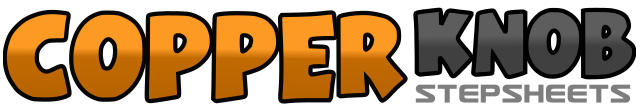 .......Count:96Wall:2Level:Phrased Improver.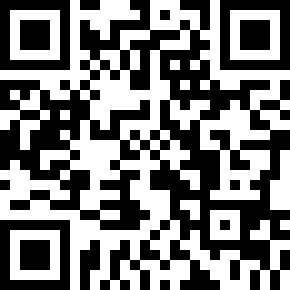 Choreographer:Maya Sofia (INA) - February 2016Maya Sofia (INA) - February 2016Maya Sofia (INA) - February 2016Maya Sofia (INA) - February 2016Maya Sofia (INA) - February 2016.Music:Zakia by Achmad AlbarZakia by Achmad AlbarZakia by Achmad AlbarZakia by Achmad AlbarZakia by Achmad Albar........1-4Step R to side, Step L next to R, Step R to side, Hold5-8Step L to side, Step R next to L, Step L to side, Hold1-4Cross R over L (10.30), Step L next to R, Step R forward (10.30), Hold5-8Cross L over R (1.30), Step R next to L, Step L forward (1.30), Hold1-4Step R to side (12.00), ½ turn to R step L next to R (06.00), ½ turn to R step R to side (12.00), Hitch L5-8Step L to side, ½ turn to L step R next to L (6.00), ½ turn to L step L to side (12.00), Hitch R1-4Cross R behind L, Touch L toe to side, Cross L behind R, Touch R toe to side5-8Step R to side, Swal L-R-L1-4Step R diagonally forward (1.30). 1/8 turn to L recover on L (12.00), sTep R forward, 1/8 turn to L recover on L (10.30)5-8Repeat 1-4 (6.00)1-4Cross R over L, Step L backward, Step R to side, Step L forward with ¼ turn to L sweep R from back to front (3.00)5-8Repeat 1-4 (12.00)1-4Step R forward, ½ turn to L step L forward, Walk R, L (6.00)5-8Step R to side, Hold, Step L to side, Hold1-4¼ Turn to R step R forward (9.00), Step L next to R, Step R forward, Hold5-8¼ Turn to R step L forward (12.00), Step R next to L, Step L forward, Hold1-2Cross R over L, Touch L toe diagonally forward (10.30)3-8Drop R hip to R (6x)1-4Step L forward, Hold, Step R forward, Hold5-8¼ Turn to L repeat 1-4 (9.00)1-2Step L next to R, Step R in place3&4Triple step in place stepping L, R, L5-6¼ Turn to L Step R in place, Step L in place7&8Triple step in place stepping R, L, R1-4Touch L toe to side, Hold, Hitch L, Step L next to R5-8Touch R toe to side, Hold, Hitch R, Touch R toe next to L1-4Step R next to L, Hold, Step L in place, Hold5-8Step in place stepping R, L, R, L9-16Repeat 1-8